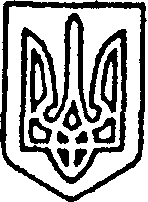 УКРАЇНАВІДДІЛ ОСВІТИ ПОКРОВСЬКОЇ	 РАЙОННОЇДЕРЖАВНОЇ АДМІНІСТРАЦІЇКОМУНАЛЬНА УСТАНОВАРАЙОННИЙ МЕТОДИЧНИЙ КАБІНЕТПОКРОВСЬКОЇ РАЙОННОЇ РАДИ ДОНЕЦЬКОЇ ОБЛАСТІН А К А З26 жовтня 2018 р.		      с. Гришине			          №  43Про проведення ІІ (районного) етапуВсеукраїнських учнівських олімпіадз базових дисциплін у 2018-2019навчальному роціНа виконання наказу відділу освіти Покровської  районної державної адміністрації від 26.10.2018р. № 260  «Про проведення ІІ етапу Всеукраїнських учнівських олімпіад у 2018-2019 навчальному році»  та з метою пошуку, підтримки, розвитку інтелектуального потенціалу обдарованої молодіНАКАЗУЮ:Провести в 2018-2019 навчальному році ІІ етап Всеукраїнських учнівських олімпіад з базових дисциплін серед учнів загальноосвітніх навчальних закладів в такі терміни:Початок олімпіад о 9.00 годині.Дотримуватись чинного Положення про Всеукраїнські учнівські олімпіади з базових дисциплін, турніри, конкурси-захисти науково-дослідницьких робіт та конкурси фахової майстерності, Правил проведення І, ІІ, ІІІ етапів Всеукраїнських учнівських олімпіад у Донецькій області в організації та проведенні учнівських олімпіад.Створити  оргкомітет (додаток 1).Членам оргкомітету:1) проводити організаційну роботу з підготовки і проведення олімпіад; 2) забезпечити порядок проведення олімпіад;3) перевіряти  відповідність складів команд  до переліку осіб, поданих у заявках, наявність і правильність оформлення документації про проведення олімпіад;4) здійснювати  кодування робіт та зберігати секретність кодів;5) сприяти висвітленню результатів олімпіад у засобах масової інформації;6) надати звіти та заявки на участь команд у ІІІ етапі учнівських олімпіад центру організаційно-методичного супроводу обдарованості Донецького облІППО (comsro_donippo@ukr.net) у продовж 3 днів з моменту проведення олімпіад.7) висвітлювати результати проведення ІІ етапу Всеукраїнських учнівських олімпіад на сайті КУ РМК.Призначити відповідальною за організаційно-методичний супровід олімпіади з математики для 4 класу методиста початкових класів КУ РМК Безрук О.П. Затвердити склад журі ІІ (районного) етапу Всеукраїнської учнівської олімпіади з математики для 4 класу (додаток 2) та графік перевірки робіт (додаток 3). Місце проведення  олімпіади - Покровський педагогічний коледж.  Методистам, які забезпечуватимуть методичний супровід проведення районного етапу олімпіад у вихідні дні, за їх згодою та за погодженням з профспілковим комітетом РМК, надати інші дні відпочинку За роботу у вихідний день надати відповідальним інший день відпочинку.Контроль за виконанням даного наказу залишаю за собою.      Завідувач КУ РМК                                                                     Н.М.Сушкова Вик. Шолудько Т.ІТел. 0951638786Надіслано: до справи-1РМК -1Заклади освіти -17Додаток № 1до наказу КУ  РМК від 26.10.2018р № 43 С К Л А Доргкомітету ІІ (районного) етапу Всеукраїнських учнівських олімпіаду 2018-2019 навчальному роціСушкова Н.М. – голова оргкомітету, завідувач КУ РМК;Шолудько Т.І.–  секретар, методист КУ РМК;Крихно В. П.  – член оргкомітету, методист КУ РМК;Нагорна С.Л. – член оргкомітету, методист КУ РМК;Воробйова Н.О.- член оргкомітету, методист КУ РМК;Безрук О.П.  - член оргкомітету, методист КУ РМК;Пальчик Т.М. - член оргкомітету, методист КУ РМКДодаток № 2до наказу КУ  РМКвід 26.10.2018р. № 43 С К Л А Джурі ІІ (районного) етапу Всеукраїнської учнівської олімпіадиз математики для 4 класу  в 2018-2019 навчальному роціКомар Т.М. – голова журі, учитель Миколаївської  ЗОШ І-ІІІ ст.Іванова Т.І.. – учитель Гродівської ЗОШ І-ІІІ ст.Бовкун Ю.В. –  учитель Удачненська ЗОШ І-ІІІ ст.Байрамова О.Б.. – учитель Новоекономічної ЗОШ І-ІІІ ст.Безрук О.П. – методист КУ РМКДодаток № 3до наказу КУ  РМКвід 03.10.2017  №43 Графік перевірки робіт у  РМК:№Навчальні предметиТермін проведенняКласи Екологія03.11.1810-11Історія03.11.188-11Фізика10.11.187-11Географія11.11.177-11Математика17.11.185-11Математика17.11.184Українська мова та література18.11.188-11 Біологія18.11.187-11Хімія24.11.188-11Економіка25.11.189-11Англійська мова01.12.188-11Трудове навчання(технології)01.12.188-11Правознавство02.12.189-11 Інформаційні технології  02.12.188-11№Навчальні предметиДата перевірки робіт1 Математика21.11.